BIDMAS WordsearchWrite the answers in words then find in the wordsearch:1) 3 x 4 - 2 = _________ten__________2) 9 – 2 x 4 = _____________________3) 6 + 32      = _____________________4) 9 – 6 ÷ 2 = ______________________5)         = ______________________6) (10 + 1) x 2 = ____________________7) 3 x (9 + 3) = _____________________8) 64 ÷ (18 - 2) = ___________________9) 5 x 10 + 1 = _____________________10) 62 + 32  = _____________________11) (5 + 4)2          = ____________________12) 20 – (4 - 2)2 = ___________________13) = ___________________14) (5 - 3) x (42 – 7) =________________15)   = _____________________16) (6 + 7) x 9 ÷ 3 = _________________17)  = _______18) (42 – 8)2 = ______________________19) 100 – 2 x 6 = ____________________20) (32 + 3) x 7 = _____________________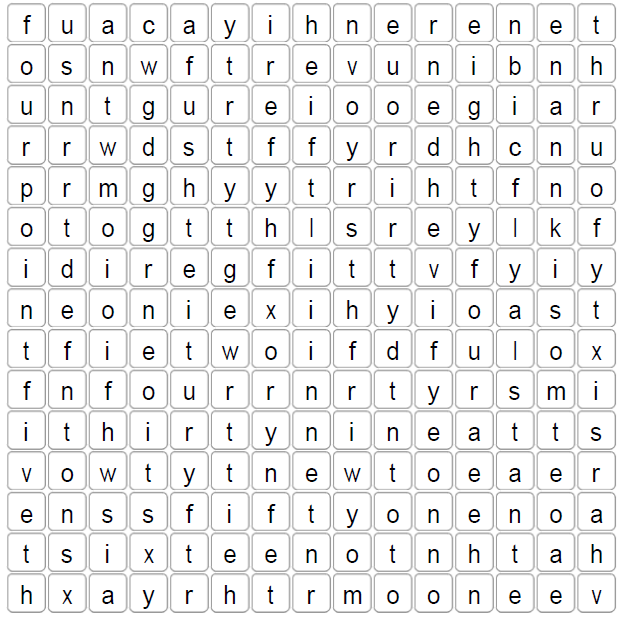 